TEMAT: SSAKI- ogólna charakterystyka.Skorzystaj z podręcznika str. 138-141 i uzupełnij kartę pracy. Możesz uzupełnić w programie word  (innym kolorem czcionki)  i odesłać na maila lub wydrukować, uzupełnić i wkleić. Do mnie prześlij zdjęcie.Co to znaczy że ssaki są stałocieplne? Odpowiedz.W jakim środowisku żyją ssaki?- wymień i podaj 1 przykład	……………………………………………………………….       ……………………..                ………………………..	Np. . ………………………..Np. nietoperz 	   Np.……………………………    Np…………………………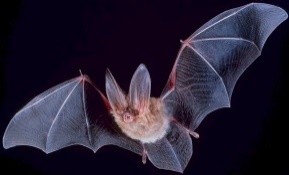 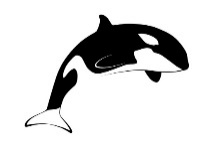 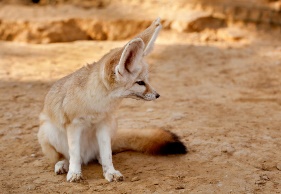 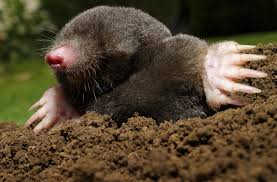 Ssaki są stałocieplne, co jest możliwe dzięki  pewnym właściwościom  .Jakim? Uzupełnij.W gorące dni ssaki (np. człowiek, koń )się ………………. – to pozwala na …………………………………..Psy otwierają pysk i dyszą szybko- po co?...................................................................................Na zimę np. kot zmienia sierść na grubszą-czemu to służy?.....................................................………………………………………………………………………………………………………………………………………….Niedźwiedź na zimę zwiększa ilość tk. tłuszczowej pod skórą-po co?…………………………………………………………………………………………………………………………………………………Budowa ssaków – Kończyny-zazwyczaj 4 ,ale:Od czego zależy inna budowa kończyn u ssaków? Odpowiedz ...........................................................................................................................................................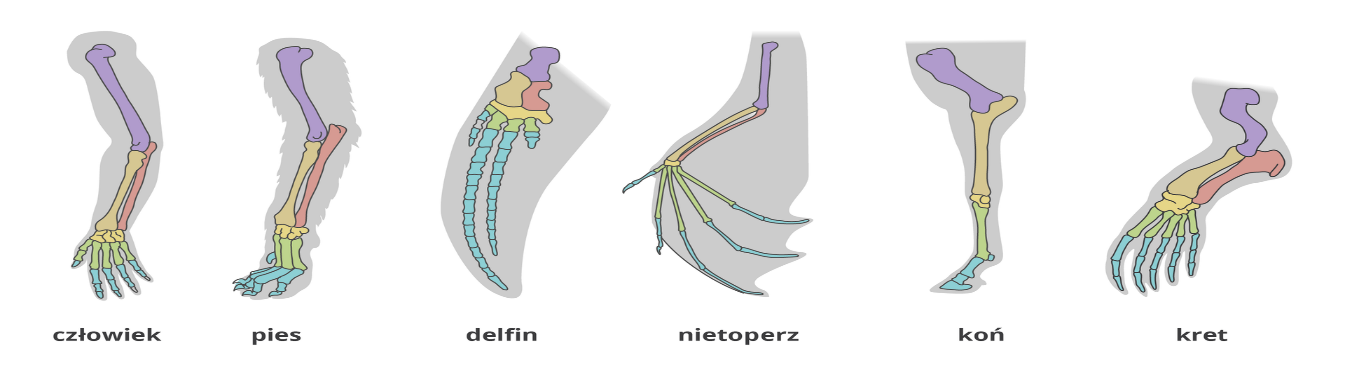 Do czego służą kończyny u:Człowieka             ……………………………………………………………………………………………Psa-                     ………………………………………………Delfina-            …………………………………..Nietoperza-      ………………………. Konia-            ………………………….. Kreta -   …………………………………….5 Budowa ogólna ssakówSsaki pod względem budowy ciała są zróżnicowane ( np. bo zależy do od środowiska życia , rodzaju pokarmu który jedzą ). Ale u typowego ssaka można wyróżnić następujące cechy:Na rysunku kota opisz elementy budowy jego ciała oznaczane cyframi             1             2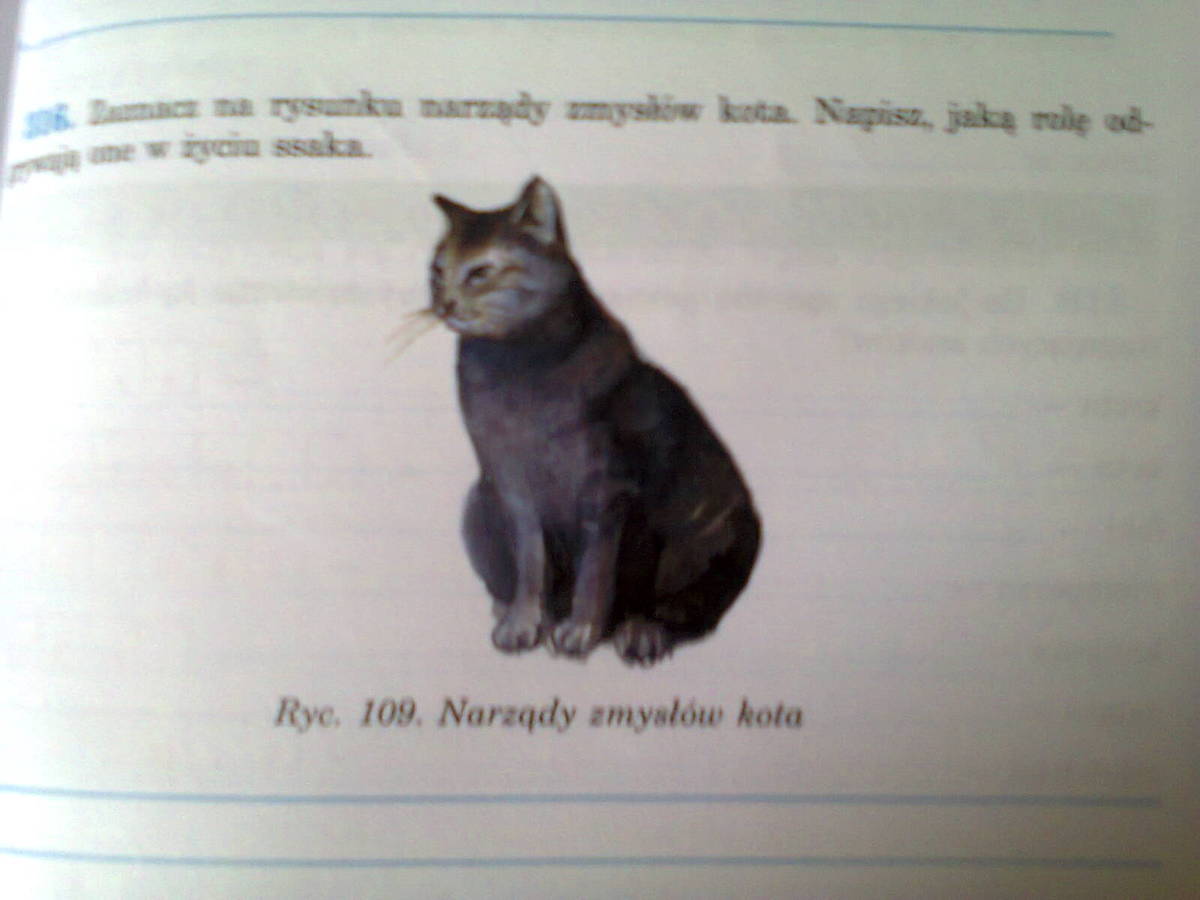      3  45               6          7(do oddychania)                 8
1-    ……………………..     3-  ………………………………….2      ……………………….  4-……………………………………..5-…………………………..  6-………………………………………7-…………………………….8- ………………………………………9- Ma kły i zęby do ……………………………………………………………10-Na fotografii nie przedstawiono u kota 1 elementu-jakiego??    Występuje on u większości ssaków np. geparda, psa, lisa innych.                                                                       Odp. Nie przedstawiono …………………………………………………………. .NARZĄDY ZMYSŁÓW U SSAKÓWDokończ zdanie lub wybierz odpowiedź :Narządy zmysłów u ssaków  są silnie rozwinięte .To który zmysł jest rozwinięty  mniej lub bardziej zależy od ……………………………  ……………………………………oraz od ……………………………….. w którym żyją.PRZYKŁADY  Kret  ma rozwinięty zmysł………………………….  ,a  jego oczy uległy ………………………..Kret prowadzi  ……………………………. Tryb życia.Nietoperz ma świetnie rozwinięty zmysł ………………………………….- zjawisko które u niego występuje to tzw. ……………………………………………. Dzieje się tak dlatego bo zwierzęta te mają uchozewnętrzne, które …………………………….. dźwięki i je  …………………………… do ucha środkowego.  Dlatego małżowina uszna znacznie  ………………………………….. docierający …………………………….. .U małp i człowieka jest rozwinięte widzenie promieni UV /obuoczne  ……………………………………, co pozwala ocenić np. odległość . Wiele ssaków które prowadzi nocy tryb życia  widzi  obraz  ostry/ zamazany .